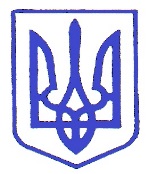 УКРАЇНСЬКА МІСЬКА РАДАОБУХІВСЬКОГО РАЙОНУ КИЇВСЬКОЇ ОБЛАСТІВИКОНАВЧИЙ КОМІТЕТЗасідання виконавчого комітету Українськоїміської ради VIIІ скликанням. Українкапл. Шевченка, 1							17 серпня 2021 рокуПОРЯДОК ДЕННИЙ№ з/пПитанняДоповідачПРО ХІД ВИКОНАННЯ БЮДЖЕТНИХ ЦІЛЬОВИХ ПРОГРАМ ПРО ХІД ВИКОНАННЯ БЮДЖЕТНИХ ЦІЛЬОВИХ ПРОГРАМ ПРО ХІД ВИКОНАННЯ БЮДЖЕТНИХ ЦІЛЬОВИХ ПРОГРАМ Про хід виконання програми проведення робіт по ремонту та утриманню автомобільних доріг по Український міській територіальній громаді на 2021 рік за І півріччяДоповідач: Ткаченко Г. І – перший заступник міського головиПро хід виконання цільової програми «Соціальна підтримка вразливих верств населення Української територіальної громади на 2021-2023 роки»Доповідач: Олкова-Михницька А. В. – заступник міського головиІНВІСТАЦІЙНІ ПРОГРАМИІНВІСТАЦІЙНІ ПРОГРАМИІНВІСТАЦІЙНІ ПРОГРАМИПро погодження Українському водопровідно-каналізаційному підприємству  Інвестиційної програми на 2022 рікДоповідач: Ястремський В. П. – начальник УВКП;Співдоповідач: Ткаченко Г. І – перший заступник міського головиПро погодження Інвестиційної програми поводження з побутовими відходами ТОВ «Профпереробка» у населених пунктах Української міської територіальної громади на 2021-2025 рокиДоповідач: Ткаченко Г. І – перший заступник міського головиПИТАННЯ ПРИВАТИЗАЦІЇ ЖИТЛОВОГО ФОНДУПИТАННЯ ПРИВАТИЗАЦІЇ ЖИТЛОВОГО ФОНДУПИТАННЯ ПРИВАТИЗАЦІЇ ЖИТЛОВОГО ФОНДУПро приватизацію кв. 171 по вул. Будівельників, 4, в м. Українка, Обухівського р-ну. Київської обл., Фесан О.О.Доповідач: Свояченко Є. М. – начальник ПОЖПро приватизацію кв. 128 по вул. Юності, 25 в м. Українка,Обухівського р-ну., Київської обл.,Чеботарь Г.І.Доповідач: Свояченко Є. М. – начальник ПОЖПро затвердження складу уповноваженого органу приватизації житлового фонду, який перебуває у комунальній власності Української міської радиДоповідач: Ткаченко Г. І – перший заступник міського головиПро призупинення дії рішення виконавчого комітету Української міської ради від 27.05.2021 р. № 144  «Про створення та затвердження складу комісії по списаннюбагатоквартирного будинку № 21 по пр. Дніпровському з балансу виконавчого комітету Української міської ради»Доповідач: Ткаченко Г. І – перший заступник міського головиПро призначення управителя багатоквартирних будинків в м. УкраїнкаДоповідач: Ткаченко Г. І – перший заступник міського головиПИТАННЯ КАПІТАЛЬНОГО БУДІВНИЦТВАПИТАННЯ КАПІТАЛЬНОГО БУДІВНИЦТВАПИТАННЯ КАПІТАЛЬНОГО БУДІВНИЦТВАПро затвердження проектів (кошторисів)                                                                                  на будівництво (капітальний ремонт, реконструкція) «Капітальний ремонт ліфта реєстр № 13909, в/п 500 кг.; 14 зупинок за адресою вул. Будівельників, 2»Про затвердження проектів (кошторисів)                                                                                  на будівництво (капітальний ремонт, реконструкція) «Будівництво критого ринку по вул. Юності»ПИТАННЯ МІСТОБУДУВАННЯ ТА АРХІТЕКТУРИПИТАННЯ МІСТОБУДУВАННЯ ТА АРХІТЕКТУРИПИТАННЯ МІСТОБУДУВАННЯ ТА АРХІТЕКТУРИПро надання доступу до Єдиної державної електронної системи у сфері будівництваДоповідач: Артюшенко А. В. – начальник відділу містобудування, архітектури та розвитку інфраструктуриПро погодження місць розташування рекламних засобів (ТОВ «Аптека № 28»)Доповідач: Артюшенко А. В. – начальник відділу містобудування, архітектури та розвитку інфраструктуриПро надання дозволу на встановлення тимчасової споруди (ТОВ «СУЧАСНІ ДЕРЕВ’ЯНІ КОНСТРУКЦІЇ»)Доповідач: Артюшенко А. В. – начальник відділу містобудування, архітектури та розвитку інфраструктуриПро присвоєння адреси об’єкту нерухомого майна гр. Попова Олега МиколайовичаДоповідач: Артюшенко А. В. – начальник відділу містобудування, архітектури та розвитку інфраструктуриПро зміну адреси об’єкту нерухомого майна гр. Овчара Ігоря МихайловичаДоповідач: Артюшенко А. В. – начальник відділу містобудування, архітектури та розвитку інфраструктуриПро присвоєння адреси об’єкту нерухомого майна гр. Лисака Володимира МихайловичаДоповідач: Артюшенко А. В. – начальник відділу містобудування, архітектури та розвитку інфраструктуриПро присвоєння адреси об’єкту будівництва гр. Мельниченка Руслана ВолодимировичаДоповідач: Артюшенко А. В. – начальник відділу містобудування, архітектури та розвитку інфраструктуриПро присвоєння адреси об’єкту будівництва гр. Мельниченко Олени ВолодимирівниДоповідач: Артюшенко А. В. – начальник відділу містобудування, архітектури та розвитку інфраструктуриПро надання дозволу на встановлення тимчасової споруди ТОВ «Скат Вош»Доповідач: Артюшенко А. В. – начальник відділу містобудування, архітектури та розвитку інфраструктуриПро надання дозволу на встановлення тимчасової споруди  (ФОП Дідківського Олега Володимировича)                                          Доповідач: Артюшенко А. В. – начальник відділу містобудування, архітектури та розвитку інфраструктуриПро зміну адреси об’єкту нерухомого майна гр. Зазірної Марії ДемидівниДоповідач: Артюшенко А. В. – начальник відділу містобудування, архітектури та розвитку інфраструктуриПро зміну адреси об’єкту нерухомого майна гр. Гавриченко Олени ІванівниДоповідач: Артюшенко А. В. – начальник відділу містобудування, архітектури та розвитку інфраструктуриПро погодження місця розташування рекламного засобу (ФОП Сидорченка Дениса Олександрович)Доповідач: Артюшенко А. В. – начальник відділу містобудування, архітектури та розвитку інфраструктуриПро погодження місця розташування рекламного засобу (ФОП Янголь Сергія Михайловича)Доповідач: Артюшенко А. В. – начальник відділу містобудування, архітектури та розвитку інфраструктуриПро зміну адреси об’єкту нерухомого майна	гр. Малишевої Вікторії ПетрівниДоповідач: Артюшенко А. В. – начальник відділу містобудування, архітектури та розвитку інфраструктуриСОЦІАЛЬНІ ПИТАННЯСОЦІАЛЬНІ ПИТАННЯСОЦІАЛЬНІ ПИТАННЯПро надання дозволу на укладання договорів купівлі-продажу нерухомогомайна на ім’я неповнолітньої дитиниДоповідач: Інкіна О. О. – начальник служби у справах дітей та сім’їПро визначення порядку участі у вихованні малолітньої дитиниДоповідач: Інкіна О. О. – начальник служби у справах дітей та сім’їПро надання дозволу на укладання договору дарування ½ частки квартирина ім’я малолітньої дитиниДоповідач: Інкіна О. О. – начальник служби у справах дітей та сім’їПро надання дозволу на укладання договору дарування квартири, в якійзареєстрована та має право на користування малолітня дитинаДоповідач: Інкіна О. О. – начальник служби у справах дітей та сім’їПро затвердження висновку служби у справах дітей та сім’ї пропідтвердження місця проживання дитини ******************, дляїї тимчасового виїзду за межі УкраїниДоповідач: Інкіна О. О. – начальник служби у справах дітей та сім’їПро затвердження висновку служби у справах дітей та сім’ї пропідтвердження місця проживання дітей **********, ********* та **********, *********, дляїх тимчасового виїзду за межі УкраїниДоповідач: Інкіна О. О. – начальник служби у справах дітей та сім’їПро затвердження висновку служби у справах дітей та сім’ї пропідтвердження місця проживання дитини **********, *********  , дляйого тимчасового виїзду за межі УкраїниДоповідач: Інкіна О. О. – начальник служби у справах дітей та сім’їПро встановлення піклування над неповнолітньою дитиною-сиротою **************, ********* року народженняДоповідач: Інкіна О. О. – начальник служби у справах дітей та сім’їПро надання місця в позачерговому порядкуу закладах дошкільної освіти с. Халеп’я та м. УкраїнкаДоповідач: Олкова-Михницька А. В. – заступник міського головиПро звільнення Заденського О. А. від плати за надання соціальної послуги у межах поточного бюджетного рокуДоповідач: Олкова-Михницька А. В. – заступник міського головиПро звільнення Коваленка О. І. від плати за надання соціальних послуг у межах поточного бюджетного рокуДоповідач: Олкова-Михницька А. В. – заступник міського головиПро звільнення Коваленко С. М. від плати за надання соціальних послуг у межах поточного бюджетного рокуДоповідач: Олкова-Михницька А. В. – заступник міського головиПро звільнення Мірошниченко Н. В. від плати за надання соціальної послуги у межах поточного бюджетного рокуДоповідач: Олкова-Михницька А. В. – заступник міського головиПро звільнення Руцької В. Ф. від  плати за надання соціальної послуги у межах поточного бюджетного рокуДоповідач: Олкова-Михницька А. В. – заступник міського головиПро звільнення Сінютіної Л. І. від плати за надання соціальної послуги у межах поточного бюджетного рокуДоповідач: Олкова-Михницька А. В. – заступник міського головиПро звільнення Столярової З. А. від плати за надання соціальної послуги у межах поточного бюджетного рокуДоповідач: Олкова-Михницька А. В. – заступник міського головиПро звільнення Ступника В. А. від  плати за надання соціальної послуги у межах поточного бюджетного рокуДоповідач: Олкова-Михницька А. В. – заступник міського головиПро звільнення Гнідіної Л. П. від плати за надання соціальної послуги у межах поточного бюджетного рокуДоповідач: Олкова-Михницька А. В. – заступник міського головиПро звільнення Іванової Л. П. від плати за надання соціальних послуг у межах поточного бюджетного рокуДоповідач: Олкова-Михницька А. В. – заступник міського головиПро звільнення Чабан В. І. від плати за надання соціальної послуги у межах поточного бюджетного рокуДоповідач: Олкова-Михницька А. В. – заступник міського головиПро звільнення Рудницької М. Я. від плати за надання соціальної послуги у межах поточного бюджетного рокуДоповідач: Олкова-Михницька А. В. – заступник міського головиПро звільнення Шаповалової Н. В. від плати за надання соціальної послуги у межах поточного бюджетного рокуДоповідач: Олкова-Михницька А. В. – заступник міського головиПро затвердження додатку до протоколу з переліком осіб, яким надається матеріальна допомогаДоповідач: Олкова-Михницька А. В. – заступник міського головиПИТАННЯ ТОРГІВЛІПИТАННЯ ТОРГІВЛІПИТАННЯ ТОРГІВЛІПро розгляд звернення ФОП Гудабадзе Д.О. щодо швартування теплоходу «Демпург» до міського причалу в м.УкраїнкаДоповідач: Садовський Р. М. – заступник міського голови Про організацію тимчасової святкової торгівлі (ярмарку) до Дня міста УкраїнкаДоповідач: Садовський Р. М. – заступник міського головиПро розгляд звернення ФОП Лозовенко Є.О. щодо розташування комплексу дитячих атракціонів та святкової торгівлі до Дня міста УкраїнкаДоповідач: Садовський Р. М. – заступник міського головиПро розгляд звернення ФОП Скогарєва О.Ю. щодо розташування комплексу дитячих атракціонів та святкової торгівлі до Дня міста УкраїнкаДоповідач: Садовський Р. М. – заступник міського головиПро надання дозволу на встановлення понтонів плавучих для підходу та швартування плавзасобів в районі ЧСК «Риф»Доповідач: Садовський Р. М. – заступник міського голови РІЗНЕ РІЗНЕ РІЗНЕ